                               Кафедра  спорт  игр                                                      FOS 17-7 русс. гр.Резюме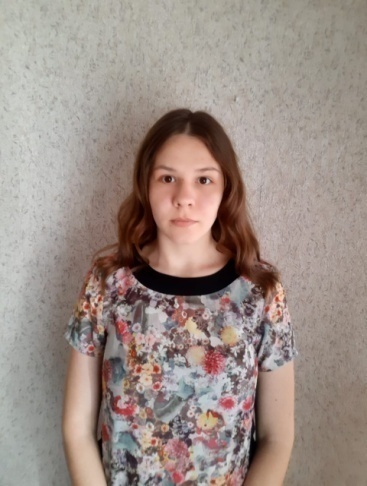 Лобанова аАнастасия Николаевна
Дата рождения: 13.09.1999г
Адрес проживания: город Алматы, улица Кипренского 3/1 
Телефон:  87072202039
e-mail: l.an99@mail.ruЦель: получение должности учитель физической культуры и спортаОбразование: 2017-2021г Казахская академия спорта и туризмаДополнительная информация:- январь-март 2021 г.: производственно-педагогическая практика в «Дестко-спортивной школе по гандболу и футзалу»Профессиональные навыки: уверенный пользователь ПК: MsOffice, навыки оперативного поиска информации в сети Интернет. 
Личные качества: ответственность, настойчивость, стрессоустойчивость, коммуникабельность, целеустремленность, инициативность, быстрая обучаемость, умение работать в команде, нацеленность на результат.Царева Ирина Викторовна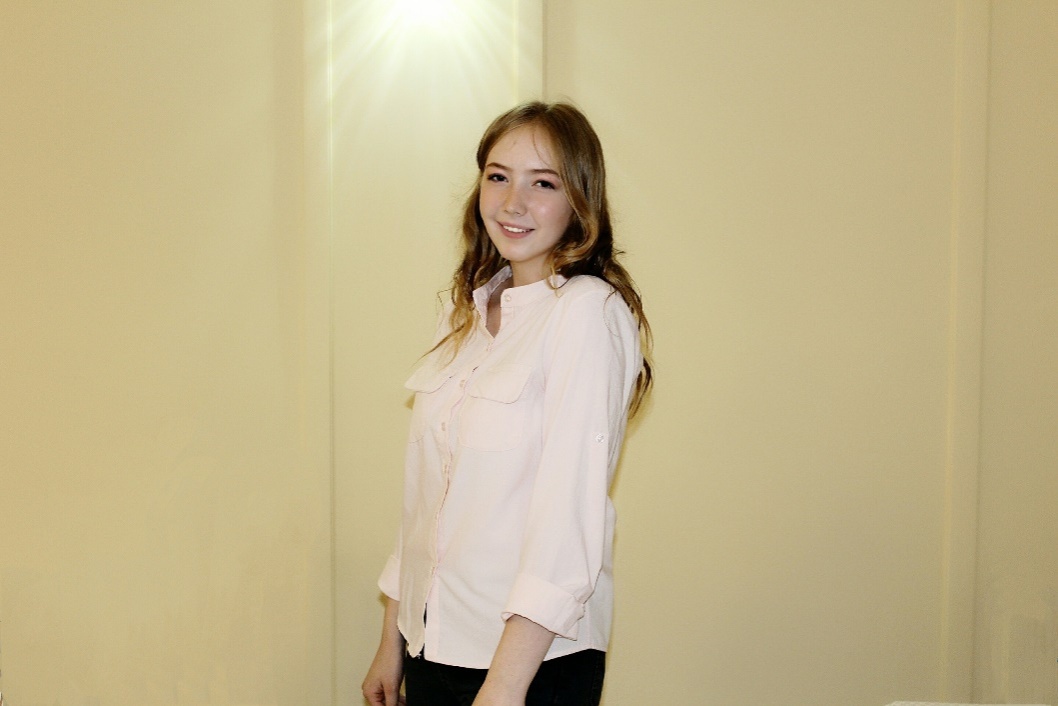 Дата рождения: 19.10. 1999Проживание: Казахстан, г. Алматы, п. Белбулак, ул. Полевая 1Контакты: 87781697676 Электронная почта: ira.tsareva99@mail.ruЖелаемая должность: учитель физической культурыОбразование: Казахская академия спорта и туризма, 2017-2021 гДополнительная информация: январь-март 2021 г.: производственно-педагогическая практика в «Дестко-спортивной школе по гандболу и футзалу» Профессиональные навыки: уверенный пользователь MS Office, компьютерная грамотность, базовый уровень знания английского языка, навыки работы в сети Интернет, высокая скорость печати, навык работы с электронным журналом, имею опыт работы с детьмиЛичные качества: ответственность, стрессоустойчивость, целеустремленность, быстрая обучаемость, умение работать в команде, доброжелательность, аккуратность, внимание к мелочамРЕЗЮМЕ                                   Резюме 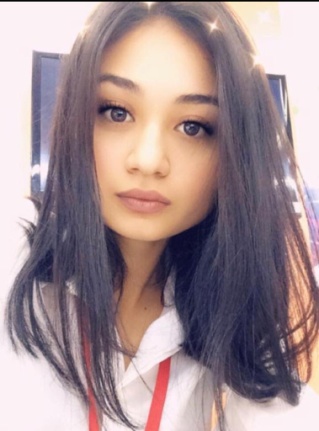 Зуярова Дильназ Именжановна 
Дата рождения: 29.09.2000
Адрес проживания: Алматинская Область, п.Отеген батыр,ул.Самен Батыра 22 
Телефон:  87782862518
e-mail: dzuyarova@inbox.ruЦель: получение должности учитель физической культуры и спортаОбразование: 2017-2021г Казахская академия спорта и туризмаДополнительная информация:- январь-март 2021 г.: производственно-педагогическая практика в «Дестко-спортивной школе по гандболу и футзалу»Профессиональные навыки: уверенный пользователь ПК: MsOffice, навыки оперативного поиска информации в сети Интернет. 
Личные качества: ответственность, настойчивость, стрессоустойчивость, коммуникабельность, целеустремленность, инициативность, быстрая обучаемость, умение работать в команде, нацеленность на результат.                                   Резюме 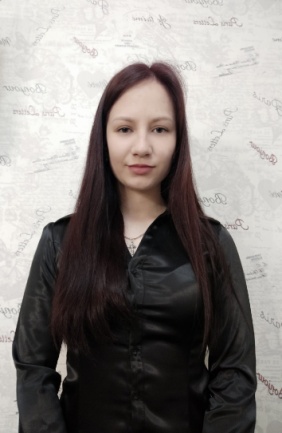 Ивахнина Татьяна Андреевна
Дата рождения: 10.03.2000г
Адрес проживания: Алматинская Область, п.Отеген батыр,ул.Титова 43-99
Телефон:  87714088609
e-mail: tatyana.ivahnina@mail.ruЦель: получение должности учитель физической культуры и спортаОбразование: 2017-2021г Казахская академия спорта и туризмаДополнительная информация:- январь-март 2021 г.: производственно-педагогическая практика в «Дестко-спортивной школе по гандболу и футзалу»Профессиональные навыки: уверенный пользователь ПК: MsOffice, навыки оперативного поиска информации в сети Интернет. 
Личные качества: ответственность, настойчивость, стрессоустойчивость, коммуникабельность, целеустремленность, инициативность, быстрая обучаемость, умение работать в команде, нацеленность на результат.                                  Резюме 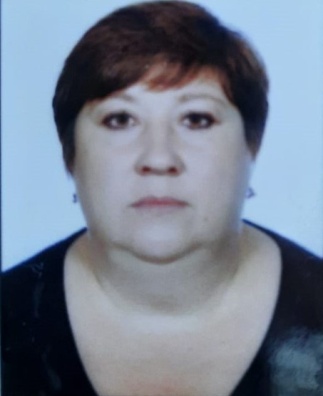 Сурина Светлана Леонидовна 
Дата рождения: 19.06.1969г.р.
Адрес проживания: Алматы, ул. Пограничная дом 8
Телефон :87771885522
e-mail: sur.sl.scool17@mail.ruЦель: работаю КГУ ош 17, учитель физической культуры и спортаОбразование: 2017-2021г Казахская академия спорта и туризмаДополнительная информация:- январь-март 2021 г.: производственно-педагогическая практика в «Дестко-спортивной школе по гандболу и футзалу»Профессиональные навыки:  пользователь ПК: MsOffice, навыки оперативного поиска информации в сети Интернет. 
Личные качества: ответственность, настойчивость, стрессоустойчивость, коммуникабельность, целеустремленность, инициативность, умение работать в команде, нацеленность на результат.                                   Резюме 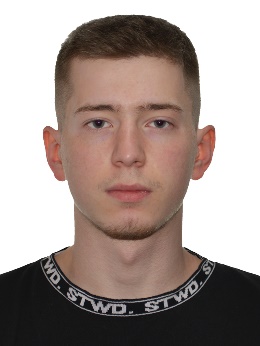 Гулькин Георгий Григорьевич 
Дата рождения: 05.06.1999 г
Адрес проживания: Гагарина 178, г. Алматы Телефон:  87770143740
e-mail: gosha_gul@mail.ru Цель: получение должности учитель физической культуры и спортаОбразование: 2017-2021г Казахская академия спорта и туризмаДополнительная информация:- январь-март 2021 г.: производственно-педагогическая практика в «Дестко-спортивной школе по гандболу и футзалу»Профессиональные навыки: уверенный пользователь ПК: MsOffice, навыки оперативного поиска информации в сети Интернет. 
Личные качества: ответственность, настойчивость, стрессоустойчивость, коммуникабельность, целеустремленность, инициативность, быстрая обучаемость, умение работать в команде, нацеленность на результат.Резюме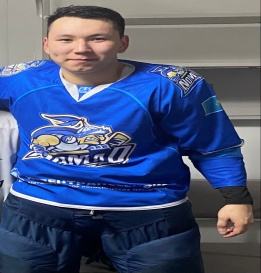 Жеңіс Жансаят Талғатұлы 16.06.199987474514081Образование:Казахская академия спорта и туризма 2017-2021Звания и награды:Мастер спорта РК по хоккею с шайбой Опыт работы: -Профессиональные навыки:-Знания педагогики и психологии -Умение работать в команде -Индивидуальный подход к ученикам -Знания основ спортивной медицины -Владение языками: русский, казахский –свободноЛичные качества:Активность, инициативность, здоровый образ жизни, дисциплинированность, коммуникабельность, организованность.Доп сведения:Семейное положение:холость                                   Резюме 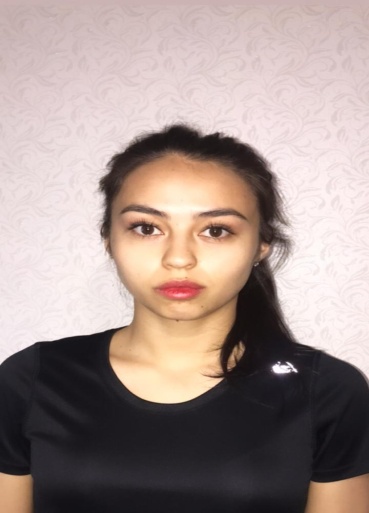 Алимова Лунара Болатбеккызы 
Дата рождения: 20.01.2000г
Адрес проживания: Алматы – Зеина Шашкина 23 
Телефон:  87007701595
e-mail: alimovalunara9@gmail.comЦель: получение должности учитель физической культуры и спортаОбразование: 2017-2021г Казахская академия спорта и туризмаДополнительная информация:- январь-март 2021 г.: производственно-педагогическая практика в «Дестко-спортивной школе по гандболу и футзалу» - Тренер по гандболу в  КГУ «Специализированная детско-юношеская спортивная щкола  по гандболу .- Сертифицированный специалист Пекинской академии традиционной китайской медицины.Профессиональные навыки: уверенный пользователь ПК: MsOffice, навыки оперативного поиска информации в сети Интернет. 
Личные качества: — Опыт работы в должности тренера/инструктора групповых программ .— Знание фитнес-методик .— Знание основ анатомии, физиологии, диетологии, методических основ силового тренинга.— Умение работать со спортивным оборудованием.— Опыт работы с группами до 50 человек.— Умение слушать, понимать людей, быстро реагировать на вопросы, создавать атмосферу конструктивного общения.— Знание программ Keynote, PowerPoint.— Умение методологически выстраивать лекцию.— Умение быстро реагировать на непредвиденную ситуацию.— Творческий подход к организации обучения.— Владение различными (в т.ч. коммуникативными) методиками обучения.— Умение работать на интерактивной доске.— Способность обеспечить индивидуальный и дифференцированный подход.                                          Р Е З Ю М Е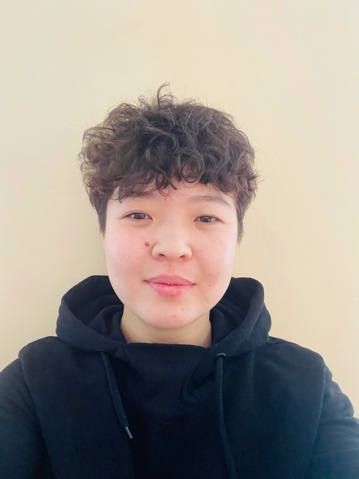 Фамилия Имя Отчество:     Кенесбекова Гулсим Асылбекқызы Возраст: 20лет Местожительство:Сырдарьинский район, поселок Теренозек  ул.Казахская № 45 Контактные телефоны: 87478855708 Сведения о себе: 13.08.2000 г. Национальность:  Казашка Семейнное положение: Не замужем Образование: Высшее 2017-2021гг. Казахская академия спорта и туризма. Специальность:  «Физическая культура и спорт» Владение языками:  Казахский язык – родной, русским языком свободно, английский язык со славарем. Компьютерные навыки: Microsoft Ofiice- Word. Excel. Power Point. Личные качества: Комуникабельная, пунктуальная, отзывчивая. О себе дополнительно сообщаю: Увлекаюсь спортом, хорошие достижения по волейболу, вхожу в состав сборной команды Кызылординской области по волейболу.  ДОТ  221 группа теннисРезюме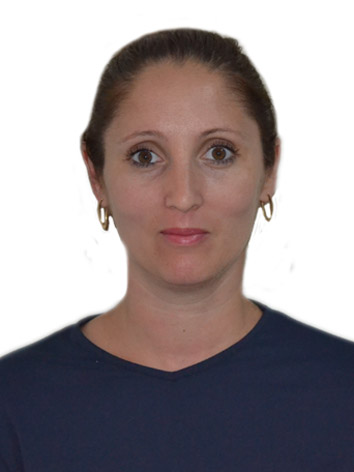 ФИО		Балаганская Кристина СогратовнаДата рождения            07.05.1981 г.          Адрес                             г.Алматы с/т Алма 3 д 6 Телефон, E-Mail          8 777 376 5850       bks_1@mail.ru   Образование:Дополнительное образование:Трудовая деятельность:Специальные навыки:Дополнительная информация:FOS 17-3  каз.гр.ТүйіндемеҚадірбай Бақдат Әнуарұлы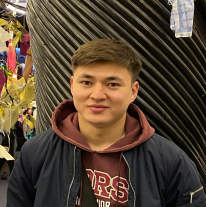 Қабжанова Гүлзат Ержанқызы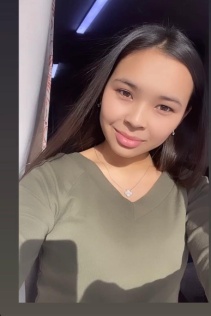 Дене шынықтыру пəні мұғаліміТуған күні, айы, жылы: 08.06.2000 Қала: АлматыТелефон: + 7 (778) 348 0795Email: kabzanovagulzat@gmail.comТүйіндеме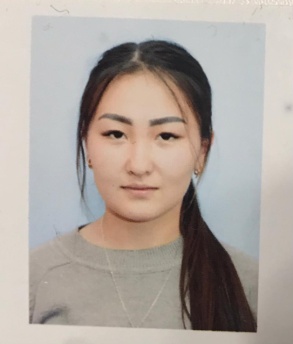 ЖолмырзаСандуғашАқылбекқызыДата рождения20.02.2000г.(21год)Профессиональные задачи   формирование личности юного спортсмена,  профессионализм и успешность спортивной работы. Главная задача - воспитание высоких моральных качеств: патриотизма, преданности своей стране, высокой сознательности, чувства ответственности за свои поступки, порученное дело.Специальность Казахская Академия спорта и туризма5В010800- «Физическая культура и спорт»специализация: волейболЛичные качества ответственное и профессиональное выполнение обязанностей, умение находить общий язык с людьми, коммуникабельная, общительная, ответственная, неконфликтная. Профессиональные навыкиЧемпионка РК, школьные годы, 1 спортивный разряд по волейболукоманда ВК «Хромтау» Актюбинская область город ХромтауВК «Жетысу-дубль», Алматинская область Владение языкамиРусский, казахский, английскийДополнительная информация Продвинутый пользователь ПК, Internet и компьютерных программ Microsoft Word, Excel.  Разбираюсь в современной технике, компьютерах и гаджетах. Семейное положениеНе замужемТелефон/ электронный адрес87076276268, altyn_adylova@mail.ruДомашний адресЖК «Алма Сити» 12/8-77Дата поступления/окончания учебного заведенияУчебное заведение1998/2002Университет Международного Бизнеса 2019/2021 студент КазАСТДата поступления / окончания учебного заведения(организации)Учебное заведениеПериод работыМесто работыДолжность2002-2004 гТОО «КриАр» бухгалтер2003-2004 гКорты при КазГасаИндивидуальная тренерская деятельность2006-2009 г Центральный Зеленый БазарИП Балаганская К.С.2006-2008 г. Индивидуальная тренерская деятельность2010 - 2011г.ТЦ ДостыкИндивидуальная тренерская деятельность2011-2018 г.Академия тенниса Максаттренер по теннису2012-2017 г.Академия тенниса Максатменеджер по теннису2018 - настоящее времяТЦ Эйстренер по теннисуНациональная сертификация «Теннис до 10 лет» - инструкторКурс «Судейство»Семинар ДолгополоваСеминар Майкла БареллСемейное положение:  замужем, 2 детейНавыки ПКЗнание Английского языка на среднем уровнеFOS 17-4  каз.гр.ТүйіндемеFOS 17-4  каз.гр.Түйіндеме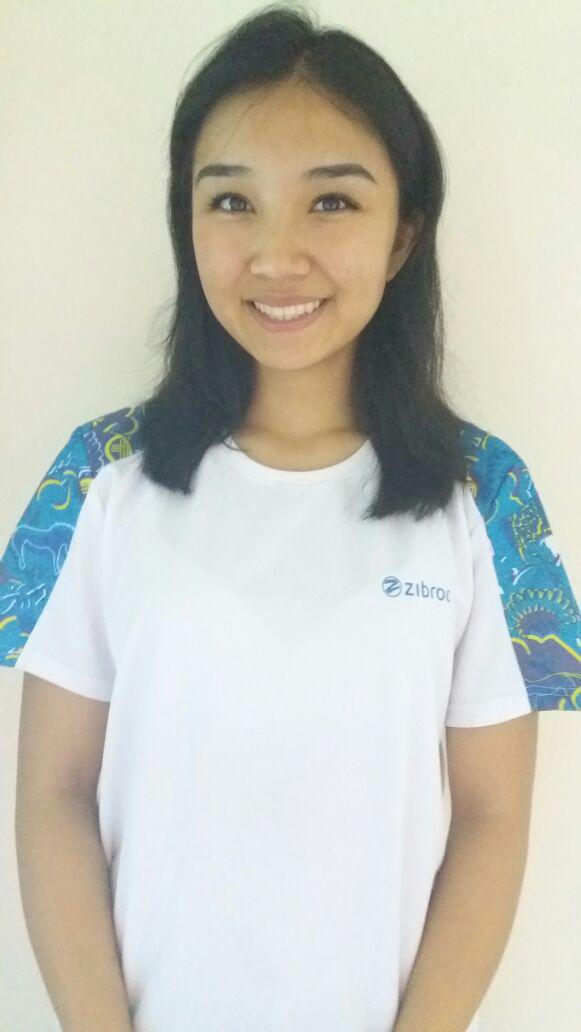 Жәнібекқызы АруханМақсаты: Кәсіби салада перспективті жұмыс табу, өз дағдыларымды іске асырып жаңа дағдыларға ие болу.Мақсаты: Кәсіби салада перспективті жұмыс табу, өз дағдыларымды іске асырып жаңа дағдыларға ие болу.Позиция(лауазымы)Дене шынықтыру пәні оқытушысы, Гандболдан жаттықтырушы.Өзі туралы жалпы ақпарат: Жауапты, ұқыпты, кез-келген ортада тіл табыса алу, дағдылар мен жаңа білімді меңгеруге және үйренуге дайын.Позиция(лауазымы)Дене шынықтыру пәні оқытушысы, Гандболдан жаттықтырушы.Өзі туралы жалпы ақпарат: Жауапты, ұқыпты, кез-келген ортада тіл табыса алу, дағдылар мен жаңа білімді меңгеруге және үйренуге дайын.Жасы: 21жасОтбасылық жағдайы: Тұрмыс құрмағанМекенжайы: Алматы қаласы, Медеу ауданы, Грузин көшесі, үй №5.Жасы: 21жасОтбасылық жағдайы: Тұрмыс құрмағанМекенжайы: Алматы қаласы, Медеу ауданы, Грузин көшесі, үй №5.Телефон: +7707-837-87-14  E-mail: azhanibekkyzy@bk.ruТелефон: +7707-837-87-14  E-mail: azhanibekkyzy@bk.ruБілімі:2006-2017жж.Оқу орнының атауы:Алматы облысы, Іле ауданы, Өтеген батыр кенті, Ажимуратова 12. №13 Мұқағали Мақатаев атындағы орта мектеп.2017-2021жж.Оқу орнының атауы: Қазақ спорт және туризм академиясы. Мамандығы:.5В010800 – (ДШЖС)Мамандандыру:. ГандболКәсіби тәжірибемен дағдылары: ----Кәсіби білім мен тәжірибе:2013-2020 Спорт ойыншы, 2019 жылы 6 ай бойында спорт-секретарь, 2020- қазіргі күнге дейін спорт администраторы. -Жобаларға қатысу:  Спорттық сайыстар жеңімпазы.-ДК меңгерудеңгейі:MicrosoftOfficeWord,Excel, PowerPoint, Internet.- Шет тілін білу:Қазақша – ана тілім, орысша еркін меңгерген, ағылшын тілі жақсы.Қосымш ақпарат:-жүргізуші куәлігінің санаттары:-Оң жеке қасиеттері:Белсенді, жауапты, өзгерістерге тез бейімделу, тәртіпті,  тез тіл табыса алатын, сыпайы, сенімді, стресске төзімді, мақсатты, әділ.	Түйіндеме	Абдулхамит Талғат МаксұтұлыТүйіндемеАхантай Мағжан Серікбайұлы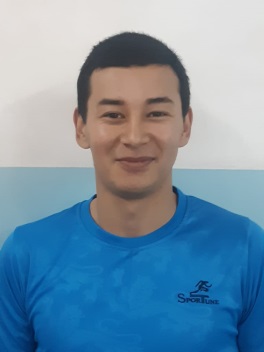 	Түйіндеме	Багдатов Бахитшад Бахадурович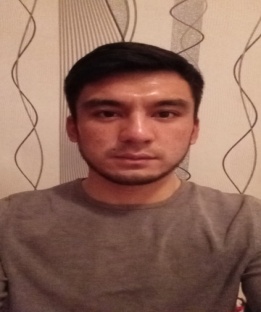 	Түйіндеме	Болат Жасұлан Асхатұлы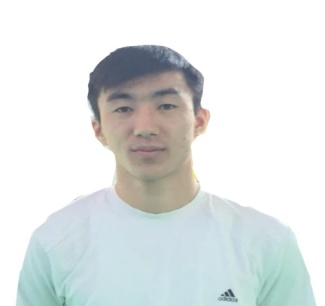 ТүйіндемеЖакиев Мади МухтарбекулыТүйіндемеЖакиев Мади Мухтарбекулы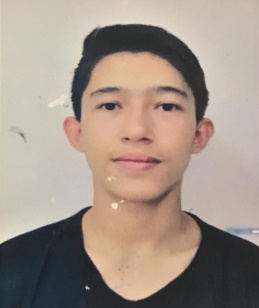 	Түйіндеме	                                  Итахунов Илхам Нурмахаметович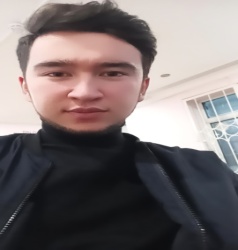 	Түйіндеме	Кәдірбеков Абылай Ерболатұлы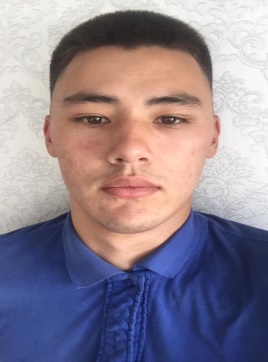 	Түйіндеме	Кенжеғалиев Дәулет Сәрсенғалиұлы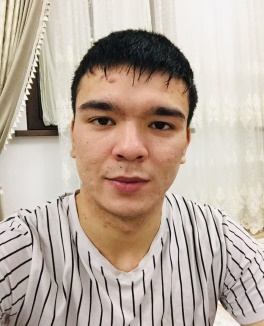 Мақсаты:Кәсіби салада переспективті жұмыс табу, өз дағдыларымды іске асырып жаңа дағдыларға ие болу.Позиция (лауазымы):Дене шынықтыру пәні оқутышысы,  Волейболдан жаттықтырушыӨзі туралы жалпы ақпарат:  Жауапты, ұқыпты, кез-келген ортада тіл табыса алатын, дағдылармен жаңа білімді меңгеруге және үйренуге дайын.Жасы:20 жасОтбасылық жағдайы:  БойдақМекен жайы:  Түркістан облысы, Түлкібас ауданы, Ақсу Жабағылы ауылыТелефон (e-mail)87476840424bakdatkadirbay@gmail.comБілімі:2006-2017 жж.  2017-2021 жж.          Кәсіби тәжірбие мен дағдылары;- ДК меңгеру деңгейі:             -шет тілін білу:Қосымша ақпарат;-Жүргізуші күәлігінің санаттары:-Оң жеке қасиеттері:-Қызығушылығы:Оқу орнының атауы: Түлкібас ауданы, Ақсу Жабағылы ауылы Әлия Молдағұлова орта мектебіОқу орнының атауы:Қазақ спорт және туризм академиясы Мамандығы: 5В010800 – (ДШ жС)                                          Мамандандыру: ВолейболMicrosoft Office Word, Excel, Power Point, Internetқазақша – ана тілім, орысша еркін меңгерген, ағылшын тілі – сөздікпен - В,С1- белсенді, өзгерістерге тез бейімделу, тәртіпті, тез тіл табыса алатын, сенімді, стресске төзімді, мақсатты, әділ.-волейбол, баскетбол, үстел теннисін ойнауТүйіндемеРамазанұлы Аят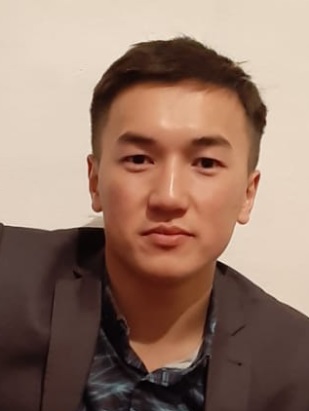 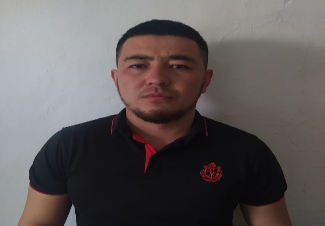 Түйіндеме Умирзаков Амирхан БахтджановичБілімі5В010800 - (ДШ жС)09/2017 - 06/2021Олимпиядалық спорт факультеті, Қазақ спорт жəне туризм академиясы, Алматы қаласыЖұмыс тəжірибесіХатшы04/2018 - 09/2019Қазақ спорт жəне туризм академиясы, Алматы қаласыАтқарылған міндеттер:Құжаттармен жұмыс жүргізуБайланыс құралдарымен жұмыс істеуКелушілермен жұмыс жүргізуЖиналыстарды ұйымдастыруКеңсе тауарларына тапсырыс беруЖетістіктер:Кəсіпқойлық, біліктілік жəне жұмыс стажыЖоғары жұмыс қабілеттілігіКəсіби дағдыларыКомпьютерде жұмыс істей алуІс қағаздарын жүргізе алуАдамдармен жылдам тіл табыса алуШет тілін жақсы меңгеруЖеке қасиеттеріЖауапкершіліктілікЖан-жақтылықҰқыптылықТиянақтылықМейірімділікҚосымша ақпаратОтбасылық жағдайы: тұрмыс құрмағанШет тілін білу: қазақ - ана тілі, орыс - еркін меңгерген, ағылшын - ортаҚызығушылығы: спортпен шұғылдану, саяхаттау, кітап оқуТүйіндемеӘдік Айдос Сәбитұлы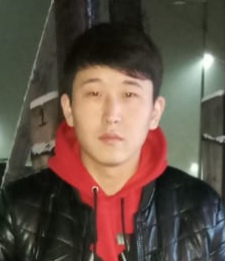 ТүйіндемеТүйіндеме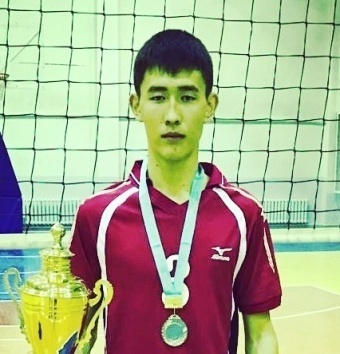                        Әмірхан Әмірлан ЕділұлыМақсаты: Оқушылардың дене тәрбиесіндегі икемділігін шыңдай отырып, салауатты өмір салтын насихаттау.Мақсаты: Оқушылардың дене тәрбиесіндегі икемділігін шыңдай отырып, салауатты өмір салтын насихаттау. Дене шынықтыру пәні оқытушысы, Волейболдан жаттықтырушы.Өзі туралы жалпы ақпарат: Жауапты, ұқыпты, кез-келген ортада тіл табыса алатын, дағдылармен жаңа білімді меңгеруге және үйренуге дайын. Дене шынықтыру пәні оқытушысы, Волейболдан жаттықтырушы.Өзі туралы жалпы ақпарат: Жауапты, ұқыпты, кез-келген ортада тіл табыса алатын, дағдылармен жаңа білімді меңгеруге және үйренуге дайын.Жасы: 21 жасОтбасылық жағдайы: ҮйленбегенМекен жайы: Алматы обл., Кербұлақ ауд., Сарыбастау аул., Ш.Уалиханов көш. 2 үйЖасы: 21 жасОтбасылық жағдайы: ҮйленбегенМекен жайы: Алматы обл., Кербұлақ ауд., Сарыбастау аул., Ш.Уалиханов көш. 2 үйТелефон: +7 (708)1927550Телефон: +7 (708)1927550E-mail:  Amirhan2021@list.ruE-mail:  Amirhan2021@list.ruБілімі:2006-2017 жж.Оқу орнының атауы: Алматы обл., Кербұлақ ауд., Сарыбастау аул., Сарыбастау орта мектебі.2017-2021 жж.Оқу орнының атауы: Қазақ спорт және туризм академиясы Мамандығы: 5В010800 – (ДШ Жс)Мамандандыру: Волейбол- ДК меңгеру деңгейі:Microsoft Office Word, Excel, Power Point, Internet.- шет тілін білу:Қазақша – ана тілім, орысша еркін меңгерген, ағылшын тілі сөздікпенҚосымша ақпарат:-оң жеке қасиеттері:-белсенді, өзгерістерге тез бейімделу, тәртіпті, тез тіл табыса алатын, сыпайы, сенімді, стресске төзімді, мақсатты, әділ.- жүгіру, волейбол, футбол, теннис ойнау; компьютерлік программаларға қызығушылық.	ТүйіндемеРахметова Ақнұр Нұрғалиқызы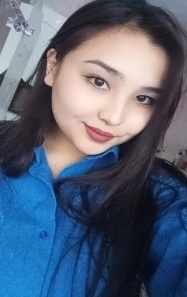 ТүйіндемеТүйіндеме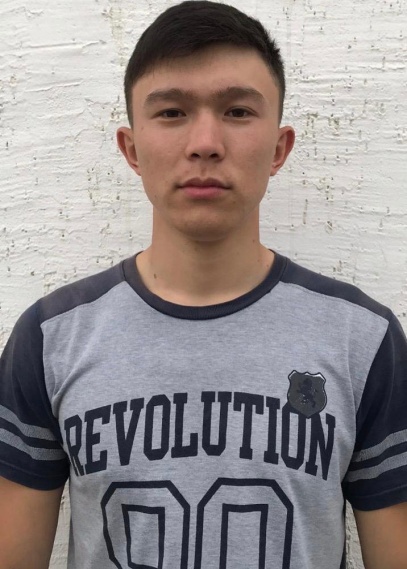 Бекет Дәурен ӘлдебайұлыМақсаты:Кәсібисаладаперспективтіжұмыстабу,өздағдыларымдыіскеасырыпжаңадағдыларға иеболу.Мақсаты:Кәсібисаладаперспективтіжұмыстабу,өздағдыларымдыіскеасырыпжаңадағдыларға иеболу.Позиция(лауазымы)Денешынықтырупәніоқытушысы,Волейболданжаттықтырушы.Өзітуралыжалпыақпарат:Жауапты,ұқыпты,кез-келгенортадатіл табысаалу,дағдыларменжаңа білімдімеңгеруге жәнеүйренуге дайын.Позиция(лауазымы)Денешынықтырупәніоқытушысы,Волейболданжаттықтырушы.Өзітуралыжалпыақпарат:Жауапты,ұқыпты,кез-келгенортадатіл табысаалу,дағдыларменжаңа білімдімеңгеруге жәнеүйренуге дайын.Жасы:21жасОтбасылықжағдайы:Отбасын құрған.Мекенжайы: Қызылорда облысы, Қазалы ауданы, Әйтеке би кенті. Көшесі: Әйтек би 81Жасы:21жасОтбасылықжағдайы:Отбасын құрған.Мекенжайы: Қызылорда облысы, Қазалы ауданы, Әйтеке би кенті. Көшесі: Әйтек би 81Телефон:+7778-154-04-60E-mail:beket_dauren@mail.ruТелефон:+7778-154-04-60E-mail:beket_dauren@mail.ruБілімі:2006-2017жж.Оқуорнының атауы:Қызылорда облысы, Қазалы ауданы, Әйтеке би кенті, Е.С.Бозғұлов атындағы №249 мектеп-лицей.2017-2021жж.Оқуорныныңатауы:Қазақспортжәнетуризмакадемиясы.Мамандығы:.5В010800–(ДШЖС)Мамандандыру:.ВолейболКәсіби тәжірибемендағдылары: ----Кәсіби білім ментәжірибе:Денешынықтырумұғалімінен2жылдықжұмыстәжірибебар-Жобаларға қатысу:Активисткеқатысқан, спорттық сайыстар жеңімпазы.-ДКмеңгерудеңгейі:MicrosoftOfficeWord,Excel, PowerPoint, Internet.-Шеттілін білу:Қазақша–анатілім,орысшаеркін меңгерген,ағылшынтіліжақсы.Қосымш ақпарат:-жүргізуші куәлігініңсанаттары:-Оңжекеқасиеттері:4-ші санатБелсенді,жауапты,өзгерістергетезбейімделу,тәртіпті,тезтілтабысаалатын,сыпайы, сенімді, стресскетөзімді,мақсатты,әділ.Түйіндеме Түйіндеме Түйіндеме 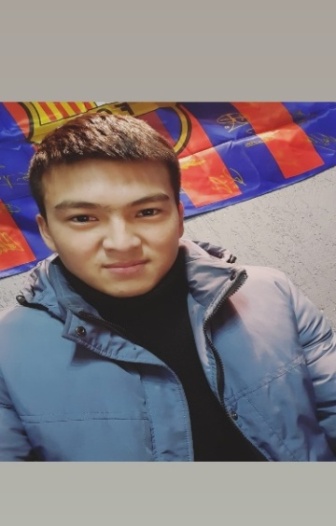 Абдіқадыр Елдос Абдіқайымұлы Абдіқадыр Елдос Абдіқайымұлы Мақсаты:Кәсібисаладапереспективтіжұмыстабу,өздағдыларымдыіскеасырыпжаңадағдыларға иеболу.Мақсаты:Кәсібисаладапереспективтіжұмыстабу,өздағдыларымдыіскеасырыпжаңадағдыларға иеболу.Мақсаты:Кәсібисаладапереспективтіжұмыстабу,өздағдыларымдыіскеасырыпжаңадағдыларға иеболу.Позиция(лауазымы)Денешынықтырупәніоқытушысы,Волейболданжаттықтырушы.Өзітуралыжалпыақпарат:Жауапты,ұқыпты,кез-келгенортадатіл табысаалатын,дағдыларменжаңа білімдімеңгеруге жәнеүйренуге дайын.Позиция(лауазымы)Денешынықтырупәніоқытушысы,Волейболданжаттықтырушы.Өзітуралыжалпыақпарат:Жауапты,ұқыпты,кез-келгенортадатіл табысаалатын,дағдыларменжаңа білімдімеңгеруге жәнеүйренуге дайын.Позиция(лауазымы)Денешынықтырупәніоқытушысы,Волейболданжаттықтырушы.Өзітуралыжалпыақпарат:Жауапты,ұқыпты,кез-келгенортадатіл табысаалатын,дағдыларменжаңа білімдімеңгеруге жәнеүйренуге дайын.Жасы:21жасОтбасылықжағдайы:Үйленбеген.Мекенжайы:.Алматы обл, Кербұлақ ауданы, Нұрым ауылы 15 үй.Жасы:21жасОтбасылықжағдайы:Үйленбеген.Мекенжайы:.Алматы обл, Кербұлақ ауданы, Нұрым ауылы 15 үй.Жасы:21жасОтбасылықжағдайы:Үйленбеген.Мекенжайы:.Алматы обл, Кербұлақ ауданы, Нұрым ауылы 15 үй.Телефон:+77083235174E-mail:05051999ae@gmail.comТелефон:+77083235174E-mail:05051999ae@gmail.comТелефон:+77083235174E-mail:05051999ae@gmail.comБілімі:2006-2017жж.Білімі:2006-2017жж.Оқуорнының атауы:Алматы Обл, Кербұлақ ауылы, Нұрым орта мектебі.2017-2021жж.2017-2021жж.Оқуорныныңатауы:ҚазақспортжәнетуризмакадемиясыМамандығы:5В010800–(ДШЖс)Мамандандыруы: ВолейболКәсібитәжірибемендағдылары:Кәсібитәжірибемендағдылары:-кәсіби білім ментәжірибе:-кәсіби білім ментәжірибе:Денешынықтырумұғалімінен2жылдықжұмыстәжірибесібар-жобаларға қатысу:-жобаларға қатысу:-ДКмеңгерудеңгейі:-ДКмеңгерудеңгейі:MicrosoftOfficeWord,Excel, PowerPoint, Internet.-шеттілін білу:-шеттілін білу:Қазақша–анатілім,орысшаеркін меңгерген,ағылшынтіліжақсыҚосымшаақпарат:-жүргізуші куәлігініңсанаттары:-оңжекеқасиеттері:Қосымшаақпарат:-жүргізуші куәлігініңсанаттары:-оңжекеқасиеттері:----белсенді,жауапты,өзгерістергетезбейімделу,тәртіпті,тезтілтабысаалатын,сыпайы, сенімді, стресскетөзімді,мақсатты,әділ.ТүйіндемеТолкимов Тимур Тахирович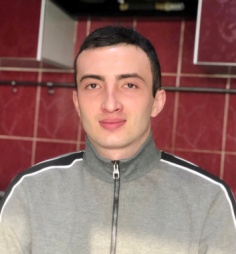 ТүйіндемеТүйіндеме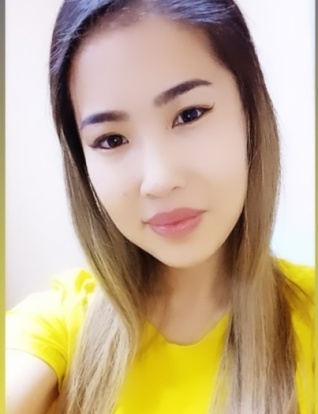 Қанадилова Фариза ЕраліқызыМақсаты:Кәсібисаладапереспективтіжұмыстабу,өздағдыларымдыіскеасырыпжаңадағдыларға иеболу.Мақсаты:Кәсібисаладапереспективтіжұмыстабу,өздағдыларымдыіскеасырыпжаңадағдыларға иеболу.Позиция(лауазымы)Денешынықтырупәніоқытушысы,Волейболданжаттықтырушы.Өзітуралыжалпыақпарат:Жауапты,ұқыпты,кез-келгенортадатіл табысаалатын,дағдыларменжаңа білімдімеңгеруге жәнеүйренуге дайын.Позиция(лауазымы)Денешынықтырупәніоқытушысы,Волейболданжаттықтырушы.Өзітуралыжалпыақпарат:Жауапты,ұқыпты,кез-келгенортадатіл табысаалатын,дағдыларменжаңа білімдімеңгеруге жәнеүйренуге дайын.Жасы:21жасОтбасылықжағдайы:Тұрмыс құрғанМекенжайы: Қызылорда облысы Шиелі ауданы Бала би ауылы №15 үйЖасы:21жасОтбасылықжағдайы:Тұрмыс құрғанМекенжайы: Қызылорда облысы Шиелі ауданы Бала би ауылы №15 үйТелефон:87755638199E. Mail: Kanadilova65@gmail.comТелефон:87755638199E. Mail: Kanadilova65@gmail.comБілімі:2006-2017жж.Оқуорнының атауы:Қызылорда облысы Шиелі ауданы Бала би ауылы №50 Абай атындағы КММ. 2017-2021жж.Оқуорныныңатауы:ҚазақспортжәнетуризмакадемиясыМамандығы:5В010800–(ДШЖс)Мамандандыру:ВолейболКәсібитәжірибемендағдылары: ----кәсіби білім ментәжірибе:Денешынықтырумұғалімінен2жылдықжұмыстәжірибесібар-жобаларға қатысу:активисткеқатысқан-ДКмеңгерудеңгейі:MicrosoftOfficeWord,Excel, PowerPoint, Internet.-шеттілін білу:Қазақша–анатілім,орысшаеркін меңгерген,ағылшынтіліжақсыҚосымшаақпарат:-жүргізуші куәлігініңсанаттары:-оңжекеқасиеттері:----белсенді,жауапты,өзгерістергетезбейімделу,тәртіпті,тезтілтабысаалатын,сыпайы, сенімді, стресскетөзімді,мақсатты,әділ.ТүйіндемеТүйіндеме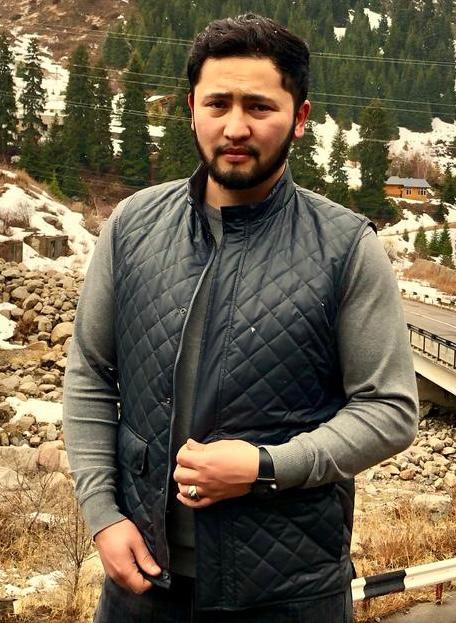 Серікқалиев Ерхан ЕржанұлыМақсаты:Кәсібисаладапереспективтіжұмыстабу,өздағдыларымдыіскеасырыпжаңадағдыларға иеболу.Мақсаты:Кәсібисаладапереспективтіжұмыстабу,өздағдыларымдыіскеасырыпжаңадағдыларға иеболу.Позиция(лауазымы)Денешынықтырупәніоқытушысы,Волейболданжаттықтырушы.Өзітуралыжалпыақпарат:Жауапты,ұқыпты,кез-келгенортадатіл табысаалатын,дағдыларменжаңа білімдімеңгеруге жәнеүйренуге дайын.Позиция(лауазымы)Денешынықтырупәніоқытушысы,Волейболданжаттықтырушы.Өзітуралыжалпыақпарат:Жауапты,ұқыпты,кез-келгенортадатіл табысаалатын,дағдыларменжаңа білімдімеңгеруге жәнеүйренуге дайын.Жасы:21жасОтбасылықжағдайы:БойдақМекенжайы:ШҚО облысы,Семей қаласы, Ұржар ауданы, Айтбай ауылы Көшесі Нарботина 16Жасы:21жасОтбасылықжағдайы:БойдақМекенжайы:ШҚО облысы,Семей қаласы, Ұржар ауданы, Айтбай ауылы Көшесі Нарботина 16Телефон:+7707 858 94 20E-mail:e_serikkaliev@cloud.comТелефон:+7707 858 94 20E-mail:e_serikkaliev@cloud.comБілімі:2006-2017жж.Оқуорнының атауы:ШҚО облысы,Семей қаласы,Уржар  ауданы <Турсабеков атындағы орта мектеп> КММ2017-2021жж.Оқуорныныңатауы:ҚазақспортжәнетуризмакадемиясыМамандығы:5В010800–(ДШЖс)Мамандандыру:ВолейболКәсібитәжірибемендағдылары: ----кәсіби білім ментәжірибе:Денешынықтырумұғалімінен2жылдықжұмыстәжірибесібар-жобаларға қатысу:Активисткеқатысқан,-ДКмеңгерудеңгейі:MicrosoftOfficeWord,Excel, PowerPoint, Internet.-шеттілін білу:Қазақша–анатілім,орысшаеркін меңгерген,ағылшынтіліжақсыҚосымшаақпарат:-жүргізуші куәлігініңсанаттары:-оңжекеқасиеттері:4-ші санатбелсенді,жауапты,өзгерістергетезбейімделу,тәртіпті,тезтілтабысаалатын,сыпайы, сенімді, стресскетөзімді,мақсатты,әділ.ТүйіндемеТүйіндеме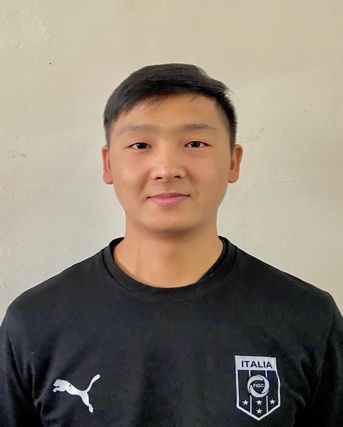 Маханбетияров Ердос ДостиярұлыМақсаты:Кәсібисаладапереспективтіжұмыстабу,өздағдыларымдыіскеасырыпжаңадағдыларға иеболу.Мақсаты:Кәсібисаладапереспективтіжұмыстабу,өздағдыларымдыіскеасырыпжаңадағдыларға иеболу.Позиция(лауазымы)Денешынықтырупәніоқытушысы,Волейболданжаттықтырушы.Өзітуралыжалпыақпарат:Жауапты,ұқыпты,кез-келгенортадатіл табысаалатын,дағдыларменжаңа білімдімеңгеруге жәнеүйренуге дайын.Позиция(лауазымы)Денешынықтырупәніоқытушысы,Волейболданжаттықтырушы.Өзітуралыжалпыақпарат:Жауапты,ұқыпты,кез-келгенортадатіл табысаалатын,дағдыларменжаңа білімдімеңгеруге жәнеүйренуге дайын.Жасы:21жасОтбасылықжағдайы:ҮйленбегенМекенжайы:Қызылорда обл., Шиелі ауд., Алғабас аул., Бірлік көш. 3 үйЖасы:21жасОтбасылықжағдайы:ҮйленбегенМекенжайы:Қызылорда обл., Шиелі ауд., Алғабас аул., Бірлік көш. 3 үйТелефон:+7 (707) 161-87-16Телефон:+7 (707) 161-87-16E-mail: makhanbetiyarov99@mail.ruE-mail: makhanbetiyarov99@mail.ruБілімі:2006-2017 жж.Оқуорнының атауы:Қызылорда обл., Шиелі ауд., Алғабас аул., Б.Пәрімбетов атындағы 157 орта мектеп2017-2021 жж.Оқуорныныңатауы:ҚазақспортжәнетуризмакадемиясыМамандығы:5В010800–(ДШЖс)Мамандандыру:ВолейболКәсібитәжірибемендағдылары:-кәсіби білім ментәжірибе:Денешынықтырумұғалімінен2жылдықжұмыстәжірибесібар-жобаларға қатысу:Театрда,сахналарға,активисткеқатысқан-ДКмеңгерудеңгейі:MicrosoftOfficeWord,Excel, PowerPoint, Internet.-шеттілін білу:Қазақша–анатілім,орысшаеркін меңгерген,ағылшынтіліжақсыҚосымшаақпарат:-жүргізуші куәлігініңсанаттары:-оңжекеқасиеттері:—-белсенді,өзгерістергетезбейімделу,тәртіпті,тезтілтабысаалатын,сыпайы, сенімді, стресскетөзімді,мақсатты,әділ.-жүгіру,волейбол,футбол,теннисойнау;компьютерлікпрограммаларғақызығушылық.ТүйіндемеТүйіндеме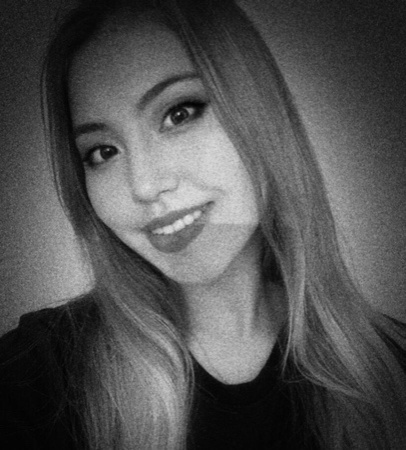 Толағай Гүлберекем Нұрбақытқызы Мақсаты:Кәсібисаладапереспективтіжұмыстабу,өздағдыларымдыіскеасырыпжаңадағдыларға иеболу.Мақсаты:Кәсібисаладапереспективтіжұмыстабу,өздағдыларымдыіскеасырыпжаңадағдыларға иеболу.Позиция(лауазымы)Денешынықтырупәніоқытушысы,Волейболданжаттықтырушы.Өзітуралыжалпыақпарат:Жауапты,ұқыпты,кез-келгенортадатіл табысаалатын,дағдыларменжаңа білімдімеңгеруге жәнеүйренуге дайын.Позиция(лауазымы)Денешынықтырупәніоқытушысы,Волейболданжаттықтырушы.Өзітуралыжалпыақпарат:Жауапты,ұқыпты,кез-келгенортадатіл табысаалатын,дағдыларменжаңа білімдімеңгеруге жәнеүйренуге дайын.Жасы:21жасОтбасылықжағдайы:Тұрмыс құрмағанМекенжайы:Алматы обл.Есік қаласы ,мкр Көксай Жасы:21жасОтбасылықжағдайы:Тұрмыс құрмағанМекенжайы:Алматы обл.Есік қаласы ,мкр Көксай Телефон:8707 901 8656E-mail:gulberekem.tolagai@mail.ruТелефон:8707 901 8656E-mail:gulberekem.tolagai@mail.ruБілімі:2006-2017жж.Оқуорнының атауы:Алматы облысы, Еңбекшіқазақ аудана ,Ақши ауылы ,Бөлек батыр атындағы орта мектеп2017-2021жж.Оқуорныныңатауы:ҚазақспортжәнетуризмакадемиясыМамандығы:5В010800–(ДШЖс)Мамандандыру:ВолейболКәсібитәжірибемендағдылары: ----кәсіби білім ментәжірибе:Денешынықтырумұғалімінен2жылдықжұмыстәжірибесібар-жобаларға қатысу:активисткеқатысқан-ДКмеңгерудеңгейі:MicrosoftOfficeWord,Excel, PowerPoint, Internet.-шеттілін білу:Қазақша–анатілім,орысшаеркін меңгерген,ағылшынтіліжақсыҚосымшаақпарат:-жүргізуші куәлігініңсанаттары:-оңжекеқасиеттері:----белсенді,жауапты,өзгерістергетезбейімделу,тәртіпті,тезтілтабысаалатын,сыпайы, сенімді, стресскетөзімді,мақсатты,әділ.ТүйіндемеТүйіндеме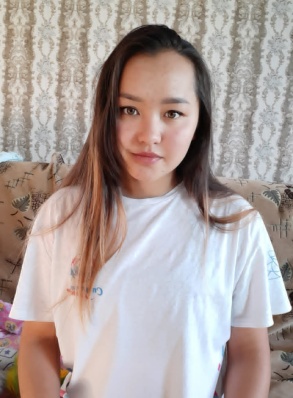 Хұсайнова Арай СерікқызыМақсаты:Кәсіби салада переспективті жұмы стабу,өз дағдыларымды іске асырып жаңа дағдыларға ие болу.Мақсаты:Кәсіби салада переспективті жұмы стабу,өз дағдыларымды іске асырып жаңа дағдыларға ие болу.Позиция(лауазымы)Дене шынықтыру пәні оқытушысы,Волейболдан жаттықтырушы.Өзі туралы жалпы ақпарат:Жауапты,ұқыпты,кез-келген ортада тіл табыса алатын,дағдылар мен жаңа білімді меңгеруге және үйренуге дайын.Позиция(лауазымы)Дене шынықтыру пәні оқытушысы,Волейболдан жаттықтырушы.Өзі туралы жалпы ақпарат:Жауапты,ұқыпты,кез-келген ортада тіл табыса алатын,дағдылар мен жаңа білімді меңгеруге және үйренуге дайын.Жасы:21жасОтбасылық жағдайы:Тұрмыста емесМекенжайы:ШҚО облысы,Семей қаласы, Абай ауданы, Қарауыл ауылы Көшесі Абай 57Жасы:21жасОтбасылық жағдайы:Тұрмыста емесМекенжайы:ШҚО облысы,Семей қаласы, Абай ауданы, Қарауыл ауылы Көшесі Абай 57Телефон:+7707 735 26 56E-mail:khusainova.arai@gmail.comТелефон:+7707 735 26 56E-mail:khusainova.arai@gmail.comБілімі:2006-2017жж.Оқуорнының атауы:ШҚО облысы,Семей қаласы,Абай ауданы <ЖММ Қарауыл Гимназиясы> КММ2017-2021жж.Оқу орнының атауы:Қазақ спорт және туризм академиясы Мамандығы:5В010800–(ДШЖс)Мамандандыру:ВолейболКәсібитәжірибемендағдылары: ----кәсіби білім ментәжірибе:Дене шынықтыру мұғалімінен 2 жылдық жұмыс тәжірибесі бар-жобаларға қатысу:Активистке қатысқан,-ДКмеңгерудеңгейі:MicrosoftOfficeWord,Excel, PowerPoint, Internet.-шеттілін білу:Қазақша–анатілім,орысшаеркін меңгерген,ағылшынтіліжақсыҚосымшаақпарат:-жүргізуші куәлігінің санаттары:-оң жеке қасиеттері:4-ші санатбелсенді,жауапты,өзгерістергетезбейімделу,тәртіпті,тезтілтабысаалатын,сыпайы, сенімді, стресскетөзімді,мақсатты,әділ.ТүйіндемеТүйіндеме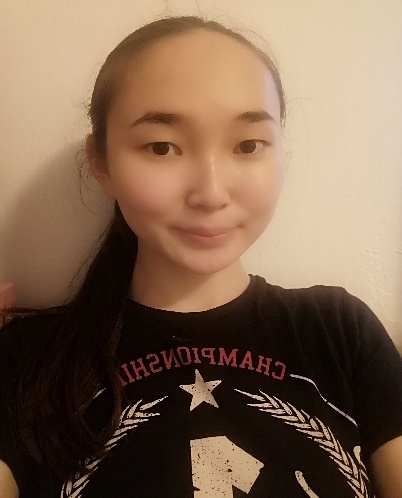 Ноғайбай Мадина ӘбілсеитқызыМақсаты:Кәсібисаладапереспективтіжұмыстабу,өздағдыларымдыіскеасырыпжаңадағдыларға иеболу.Мақсаты:Кәсібисаладапереспективтіжұмыстабу,өздағдыларымдыіскеасырыпжаңадағдыларға иеболу.Позиция(лауазымы)Денешынықтырупәніоқытушысы,Волейболданжаттықтырушы.Өзітуралыжалпыақпарат:Жауапты,ұқыпты,кез-келгенортадатіл табысаалатын,дағдыларменжаңа білімдімеңгеруге жәнеүйренуге дайын.Позиция(лауазымы)Денешынықтырупәніоқытушысы,Волейболданжаттықтырушы.Өзітуралыжалпыақпарат:Жауапты,ұқыпты,кез-келгенортадатіл табысаалатын,дағдыларменжаңа білімдімеңгеруге жәнеүйренуге дайын.Жасы:20жасОтбасылықжағдайы:ТұрмыстаМекенжайы:Алматы облысы,Панфилов ауданы,Хоргос ауылы,Шекара к-сі №39Жасы:20жасОтбасылықжағдайы:ТұрмыстаМекенжайы:Алматы облысы,Панфилов ауданы,Хоргос ауылы,Шекара к-сі №39Телефон:+77478941300E-mail:nogaibaevamadina599@gmail.comТелефон:+77478941300E-mail:nogaibaevamadina599@gmail.comБілімі:2006-2017жж.Оқуорнының атауы:Алматы облысы,Жамбыл ауданы,Ұзынағаш ауылы,Абай атындағы мектеп гимназиясы2017-2021жж.Оқуорныныңатауы:ҚазақспортжәнетуризмакадемиясыМамандығы:5В010800–(ДШЖс)Мамандандыру:ВолейболКәсібитәжірибемендағдылары: ----кәсіби білім ментәжірибе:Денешынықтырумұғалімінен2жылдықжұмыстәжірибесібар-жобаларға қатысу:активисткеқатысқан,театрлық қойылымдарға қатысушы-ДКмеңгерудеңгейі:MicrosoftOfficeWord,Excel, PowerPoint, Internet.-шеттілін білу:Қазақша–анатілім,орысшаеркін меңгерген,ағылшынтіліжақсыҚосымшаақпарат:-жүргізуші куәлігініңсанаттары:-оңжекеқасиеттері:----белсенді,жауапты,өзгерістергетезбейімделу,тәртіпті,тезтілтабысаалатын,сыпайы, сенімді, стресскетөзімді,мақсатты,әділ.ТүйіндемеТүйіндеме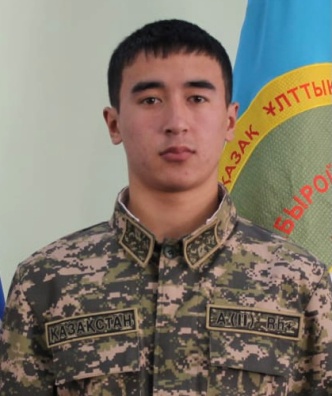 ИМАШЕВ ЗУЛЬЯР АБДУВАИТОВИЧЬМақсаты: Кәсіби салада переспективті жұмыс табу,өз дағдыларымды іске асырып жаңа дағдыларға ие болу.Мақсаты: Кәсіби салада переспективті жұмыс табу,өз дағдыларымды іске асырып жаңа дағдыларға ие болу.Позиция (лауазымы) Дене шынықтыру пәні оқытушысы,Волейбол жаттықтырушысыӨзі туралы жалпы ақпарат: Жауапты, ұқыпты, кез-келген ортада тіл табыса алатын, дағдылармен жаңа білімді меңгеруге және үйренуге дайын.Позиция (лауазымы) Дене шынықтыру пәні оқытушысы,Волейбол жаттықтырушысыӨзі туралы жалпы ақпарат: Жауапты, ұқыпты, кез-келген ортада тіл табыса алатын, дағдылармен жаңа білімді меңгеруге және үйренуге дайын.Жасы: 20 жасОтбасылық жағдайы: ҮйленбегенМекен жайы: Алматы қаласы Жетісу ауданы 37үй пәтер38Жасы: 20 жасОтбасылық жағдайы: ҮйленбегенМекен жайы: Алматы қаласы Жетісу ауданы 37үй пәтер38Телефон: +77476260793                 +77762633503Телефон: +77476260793                 +77762633503E-mail imashevzulyar@gmail.comE-mail imashevzulyar@gmail.comБілімі:2005-2016 жж.Оқу орнының атауы:Алматы облысы Ұйғыр ауданы Үлкен Дихан орта мектебі тулегы 2006 20172016-2020 жж.Оқу орнының атауы: Қазақ спорт және туризм академиясы Мамандығы: 5В010800 – (ДШ Жс)Мамандандыру: ВолейболКәсіби тәжірибе мен дағдылары:Жоқ- кәсіби білім мен тәжірибе:Дене шынықтыру мұғалімінен 2 жылдық жұмыс тәжірибесі бар- жобаларға қатысу:, активистке қатысқан- ДК меңгеру деңгейі:Microsoft Office Word, Excel, Power Point, Internet.- шет тілін білу:УйғыршаҚазақша – , орысша еркін меңгерген, ағылшын тілі жақсыҚосымша ақпарат:-жүргізуші куәлігінің санаттары:-оң жеке қасиеттері:-В,-белсенді, өзгерістерге тез бейімделу, тәртіпті, тез тіл табыса алатын, сыпайы, сенімді, стресске төзімді, мақсатты, әділ.- жүгіру, волейбол, футбол, теннис ойнау; компьютерлік программаларға қызығушылық.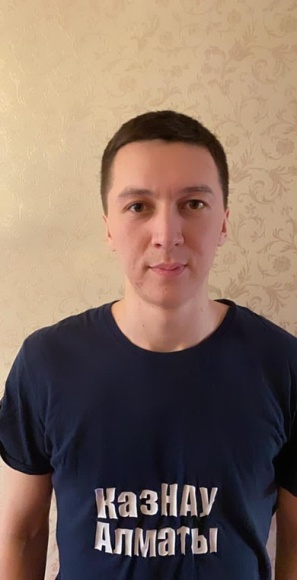 Мақанов Аслан АсхатұлыМақсаты:Кəсіби салада перспективті жұмыс табу,өз дағдыларымды іске асырып жаңадағдыларға ие болу.Мақсаты:Кəсіби салада перспективті жұмыс табу,өз дағдыларымды іске асырып жаңадағдыларға ие болу.Позиция (лауазымы) Дене шынықтыру пəні оқытушысы,Волейболдан жаттықтырушы.Өзі туралы жалпы ақпарат: Жауапты,ұқыпты,кез-келген ортада тіл табыса алу,дағдылар мен жаңа білімді меңгеруге жəне үйренуге дайын.Позиция (лауазымы) Дене шынықтыру пəні оқытушысы,Волейболдан жаттықтырушы.Өзі туралы жалпы ақпарат: Жауапты,ұқыпты,кез-келген ортада тіл табыса алу,дағдылар мен жаңа білімді меңгеруге жəне үйренуге дайын.Жасы:23Отбасылық жағдайы: БойдақМекенжайы: Шығыс Қазақстан облысы, Аягөз ауданы, Мамбетова 52/2Жасы:23Отбасылық жағдайы: БойдақМекенжайы: Шығыс Қазақстан облысы, Аягөз ауданы, Мамбетова 52/2Телефон: +77471240507E-mail: Asya_2012.kz@mail.ruТелефон: +77471240507E-mail: Asya_2012.kz@mail.ruБілімі:2004-2013жжОқу орнының атауы:Шығыс Қазақстан облысы, Аягөз ауданы, №3 мектеп2013-2017Оқу орнының атауы: Шығыс Қазақстан облысы, Семей қаласы, Евразиялық техно-гуманитарлық колледжМамандандыру: Өрт сөндіруші2017-2021жж.Оқ орнының атауы:Қазақ спорт жəне туризм академиясы.Мамандығы:.5В010800–(ДШЖС)Мамандандыру:.Волейбол-Кəсіби білім мен тəжірибе:Дене шынықтыру мұғалімінен 2жылдық жұмыс тəжірибе бар-Жобаларға қатысу:Волейболдан универсиадалық жарыстарының 4 дүркін чемпионы. Алматы Жағажай волейболының жеңімпазы.Кəсіби “Алматы-КазНАУ” волейбол құрамасының мүшесі.-ДК меңгерудеңгейі:MicrosoftOfficeWord,Excel, PowerPoint, Internet.-Шеттілін білу:Қазақша–ана тілім,орысша еркін меңгерген, ағылшын тілі-сөздік бойынша.-Қосымш ақпарат:жүргізуші куəлігінің санаттары:-Оң жеке қасиеттері:6-шы санатБелсенді,жауапты,өзгерістерге тезбейімделу,тəртіпті,тезтілтабыса алатын,сыпайы, сенімді, стресске төзімді,мақсатты,əділ.ТүйіндемеТүйіндеме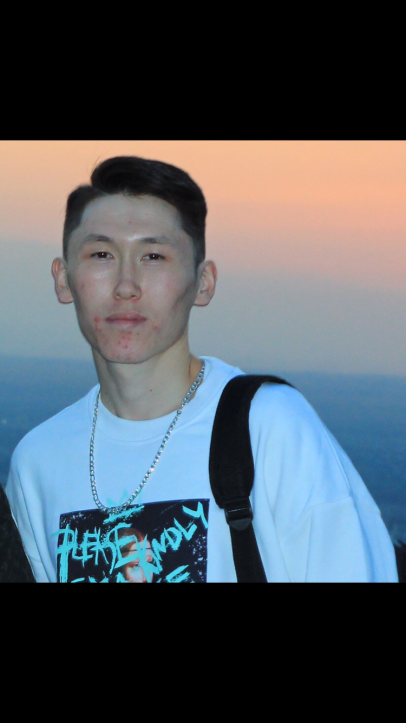 Марат ЖандаулетМақсаты:Кәсібисаладапереспективтіжұмыстабу,өздағдыларымдыіскеасырыпжаңадағдыларға иеболу.Мақсаты:Кәсібисаладапереспективтіжұмыстабу,өздағдыларымдыіскеасырыпжаңадағдыларға иеболу.Позиция(лауазымы)Денешынықтырупәніоқытушысы,Волейболданжаттықтырушы.Өзітуралыжалпыақпарат:Жауапты,ұқыпты,кез-келгенортадатіл табысаалатын,дағдыларменжаңа білімдімеңгеруге жәнеүйренуге дайын.Позиция(лауазымы)Денешынықтырупәніоқытушысы,Волейболданжаттықтырушы.Өзітуралыжалпыақпарат:Жауапты,ұқыпты,кез-келгенортадатіл табысаалатын,дағдыларменжаңа білімдімеңгеруге жәнеүйренуге дайын.Жасы:21жасОтбасылықжағдайы:ҮйленбегенМекенжайы:Алматы обл.Қарасай ауданы Райымбек аулы Б.Момұшұлы 95/АЖасы:21жасОтбасылықжағдайы:ҮйленбегенМекенжайы:Алматы обл.Қарасай ауданы Райымбек аулы Б.Момұшұлы 95/АТелефон:8707 2567718E-mail:zandauletmarat019@gmail.comТелефон:8707 2567718E-mail:zandauletmarat019@gmail.comБілімі:2006-2017жж.Оқуорнының атауы:  Монголия Байөлке каласы Дарын орта мектебі2017-2021жж.Оқуорныныңатауы:ҚазақспортжәнетуризмакадемиясыМамандығы:5В010800–(ДШЖс)Мамандандыру:ВолейболКәсібитәжірибемендағдылары: ----кәсіби білім ментәжірибе:Денешынықтырумұғалімінен2жылдықжұмыстәжірибесібар-жобаларға қатысу:активисткеқатысқан-ДКмеңгерудеңгейі:MicrosoftOfficeWord,Excel, PowerPoint, Internet.-шеттілін білу:Қазақша–анатілім,орысшаеркін меңгерген,ағылшынтіліжақсыҚосымшаақпарат:-жүргізуші куәлігініңсанаттары:-оңжекеқасиеттері:----белсенді,жауапты,өзгерістергетезбейімделу,тәртіпті,тезтілтабысаалатын,сыпайы, сенімді, стресскетөзімді,мақсатты,әділ.ТүйіндемеТүйіндемеТүйіндеме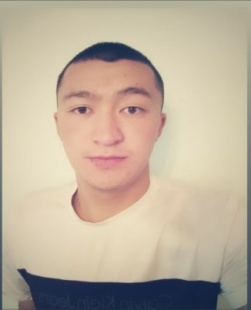 СЕРИКЖАНОВ ШАПАГАТ СЕРИКЖАНОВИЧСЕРИКЖАНОВ ШАПАГАТ СЕРИКЖАНОВИЧМақсаты: Кәсібисаладапереспективті жұмыс табу,өз дағдыларымды іске асырып жаңа дағдыларға ие болу.Мақсаты: Кәсібисаладапереспективті жұмыс табу,өз дағдыларымды іске асырып жаңа дағдыларға ие болу.Мақсаты: Кәсібисаладапереспективті жұмыс табу,өз дағдыларымды іске асырып жаңа дағдыларға ие болу.Позиция (лауазымы) Денешынықтырупәні оқытушысы,Волейбол жаттықтырушысыӨзітуралыжалпыақпарат: жауапты, ұқыпты, кез-келгенортада тіл табыса алатын, дағдылармен жаңа білімді меңгеруге және үйренуге дайын.Позиция (лауазымы) Денешынықтырупәні оқытушысы,Волейбол жаттықтырушысыӨзітуралыжалпыақпарат: жауапты, ұқыпты, кез-келгенортада тіл табыса алатын, дағдылармен жаңа білімді меңгеруге және үйренуге дайын.Позиция (лауазымы) Денешынықтырупәні оқытушысы,Волейбол жаттықтырушысыӨзітуралыжалпыақпарат: жауапты, ұқыпты, кез-келгенортада тіл табыса алатын, дағдылармен жаңа білімді меңгеруге және үйренуге дайын.Жасы: 21жасҰлты: қазақОтбасылық жағдайы: ҮйленбегенМекенжайы: Алматы облысы, Еңбекшіқазақ ауданы, Рахат ауылдық округі, Қыпшақ, 3-квартал, 32 үй Жасы: 21жасҰлты: қазақОтбасылық жағдайы: ҮйленбегенМекенжайы: Алматы облысы, Еңбекшіқазақ ауданы, Рахат ауылдық округі, Қыпшақ, 3-квартал, 32 үй Жасы: 21жасҰлты: қазақОтбасылық жағдайы: ҮйленбегенМекенжайы: Алматы облысы, Еңбекшіқазақ ауданы, Рахат ауылдық округі, Қыпшақ, 3-квартал, 32 үй Телефон: +77076076499Телефон: +77076076499Телефон: +77076076499E-mail:Serikjanov070499@mail.ruE-mail:Serikjanov070499@mail.ruE-mail:Serikjanov070499@mail.ruБілімі:2006-2017жж.Білімі:2006-2017жж.Оқу орнының атауы:Алматы облысы,Ұйғырауданы, Кетпен ауылы, М. Жалилов атындағы орта мектеп 2017-2021жж.2017-2021жж.Оқу орнының атауы: Қазақ спорт және туризм академиясы Мамандығы: 5В010800 – (ДШ Жс)Мамандандыру: ВолейболКәсібитәжірибе мен дағдылары:Кәсібитәжірибе мен дағдылары:Жоқ-кәсібибілім мен тәжірибе:-кәсібибілім мен тәжірибе:Жоқжобаларғақатысу:жобаларғақатысу:-ДК меңгеру деңгейі:-ДК меңгеру деңгейі:Microsoft Office Word, Excel, Power Point, Internet.- шеттілінбілу:- шеттілінбілу:Қазақ тілі - ана тіліОрыс тілі - еркінАғылшынтілі - сөздікпенҚосымшаақпарат:-жүргізуші куәлігінің санаттары:-оң жеке қасиеттері:Қосымшаақпарат:-жүргізуші куәлігінің санаттары:-оң жеке қасиеттері:-В,С1-белсенді, өзгерістерге тез бейімделу, тәртіпті, тез тіл табыса алатын, сыпайы, сенімді, стресске төзімді, мақсатты, әділ.- жүгіру, волейбол, футбол, теннис ойнау; компьютерлік программаларға қызығушылық.Түйіндеме Түйіндеме 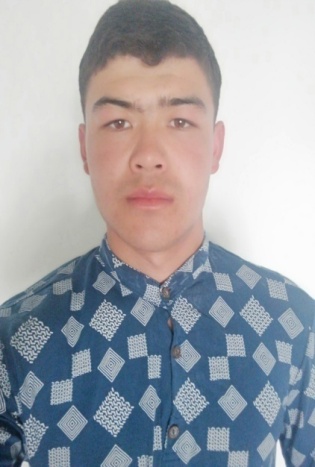                Абырайхан Барысхан ӘділбекұлыМақсаты: Кәсіби салада переспективті жұмыс табу, өз дағдыларымды іске асырып жаңа дағдыларға ие болу.Мақсаты: Кәсіби салада переспективті жұмыс табу, өз дағдыларымды іске асырып жаңа дағдыларға ие болу.Позиция(лауазымы) Дене шынықтыру пәні оқытушысы,Волейболдан жаттықтырушы.Өзі туралы жалпы ақпарат: Жауапты, ұқыпты, кез-келген ортада тіл табыса алатын, дағдылармен жаңа білімді меңгеруге және үйренуге дайын.Позиция(лауазымы) Дене шынықтыру пәні оқытушысы,Волейболдан жаттықтырушы.Өзі туралы жалпы ақпарат: Жауапты, ұқыпты, кез-келген ортада тіл табыса алатын, дағдылармен жаңа білімді меңгеруге және үйренуге дайын.Жасы: 21жасОтбасылық жағдайы: Үйленбеген.Мекенжайы: Түркістан Обылысы, Мақтаарал ауданы, Табысты ауылы Қажы көшесі №1үйЖасы: 21жасОтбасылық жағдайы: Үйленбеген.Мекенжайы: Түркістан Обылысы, Мақтаарал ауданы, Табысты ауылы Қажы көшесі №1үйТелефон: +77476487964E-mail: abyraikhan.baryskhan@mail.ruТелефон: +77476487964E-mail: abyraikhan.baryskhan@mail.ruБілімі:2006-2017жж.Оқу орнының атауы:И.Панфилов атындағы №33 жалпы орта мектебі2017-2021жж.Оқу орнының атауы: Қазақ спорт және туризм академиясы Мамандығы: 5В010800–(ДШЖс)Мамандандыру: еВолейболКәсіби тәжірибемен дағдылары: ----кәсіби білім мен тәжірибе:Дене шынықтыру мұғалімінен 1 жылдық жұмыс тәжірибесі бар-жобаларға қатысу:----ДК меңгеру деңгейі:Microsoft Office Word, Excel, PowerPoint, Internet.-шет тілін білу:Қазақша–ана тілім, орысша еркін меңгерген, ағылшынша жақсы .Қосымша ақпарат:-жүргізуші куәлігінің санаттары:-он жеке қасиеттері:-B-белсенді,жауапты,өзгерістерге тез бейімделу,тәртіпті,тез тіл табыса алатын,сыпайы, сенімді, стресске төзімді,мақсатты,әділ.ТүйіндемеТүйіндеме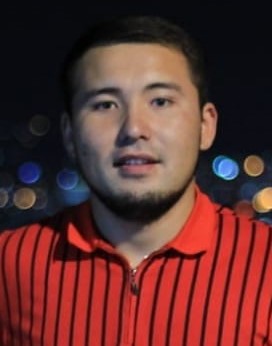 Дүйсембек Айдос СәмбетбайұлыМақсаты:Кәсібисаладапереспективтіжұмыстабу,өздағдыларымдыіскеасырыпжаңадағдыларға иеболу.Мақсаты:Кәсібисаладапереспективтіжұмыстабу,өздағдыларымдыіскеасырыпжаңадағдыларға иеболу.Позиция(лауазымы)Денешынықтырупәніоқытушысы,Волейболданжаттықтырушы.Өзітуралыжалпыақпарат:Жауапты,ұқыпты,кез-келгенортадатіл табысаалатын,дағдыларменжаңа білімдімеңгеруге жәнеүйренуге дайын.Позиция(лауазымы)Денешынықтырупәніоқытушысы,Волейболданжаттықтырушы.Өзітуралыжалпыақпарат:Жауапты,ұқыпты,кез-келгенортадатіл табысаалатын,дағдыларменжаңа білімдімеңгеруге жәнеүйренуге дайын.Жасы:21жасОтбасылықжағдайы:ҮйленбегенМекенжайы:Жамбұл олбысы, Шу ауданы, Бәйдібек ауылы, Қосыбатыр 37.Жасы:21жасОтбасылықжағдайы:ҮйленбегенМекенжайы:Жамбұл олбысы, Шу ауданы, Бәйдібек ауылы, Қосыбатыр 37.Телефон:+7 747 199 9109Телефон:+7 747 199 9109E-mail:aidosik0154@gmail.comE-mail:aidosik0154@gmail.comБілімі:2006-2017жж.Оқуорнының атауы:Мәншүк Мәметова атындағы орта мектеп2017-2021жж.Оқуорныныңатауы:ҚазақспортжәнетуризмакадемиясыМамандығы:5В010800–(ДШЖс)Мамандандыру:ВолейболКәсібитәжірибемендағдылары:-кәсіби білім ментәжірибе:Денешынықтырумұғалімінен1жылдықжұмыстәжірибесібар-жобаларға қатысу:Театрда,сахналарға,активисткеқатысқан-ДКмеңгерудеңгейі:MicrosoftOfficeWord,Excel, PowerPoint, Internet.-шеттілін білу:Қазақша–анатілім,орысшаеркін меңгерген.-оңжекеқасиеттері:-белсенді,өзгерістергетезбейімделу,тәртіпті,тезтілтабысаалатын,сыпайы, сенімді, стресскетөзімді,мақсатты,әділ.-жүгіру,волейбол,футбол,теннисойнау;компьютерлікпрограммаларғақызығушылық.ТүйіндемеТүйіндеме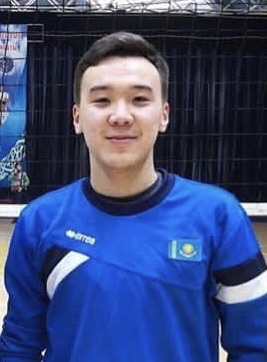 Жангиров Фархат СаясатұлыМақсаты:Кәсібисаладапереспективтіжұмыстабу,өздағдыларымдыіскеасырыпжаңадағдыларға иеболу.Мақсаты:Кәсібисаладапереспективтіжұмыстабу,өздағдыларымдыіскеасырыпжаңадағдыларға иеболу.Позиция(лауазымы): Денешынықтырупәніоқытушысы,Волейболданжаттықтырушы.Өзітуралыжалпыақпарат:Жауапты,ұқыпты,кез-келгенортадатіл табысаалатын,дағдыларменжаңа білімдімеңгеруге жәнеүйренуге дайын.Позиция(лауазымы): Денешынықтырупәніоқытушысы,Волейболданжаттықтырушы.Өзітуралыжалпыақпарат:Жауапты,ұқыпты,кез-келгенортадатіл табысаалатын,дағдыларменжаңа білімдімеңгеруге жәнеүйренуге дайын.Жасы:21жасОтбасылықжағдайы: ҮйленбегенМекенжайы: Атырау облысы, Атырау қаласы, Томарлы м/а,Қараманова 19Жасы:21жасОтбасылықжағдайы: ҮйленбегенМекенжайы: Атырау облысы, Атырау қаласы, Томарлы м/а,Қараманова 19Телефон:+7775 108 80 42E-mail: zh.farkhat@icloud.comТелефон:+7775 108 80 42E-mail: zh.farkhat@icloud.comБілімі:2006-2017жж.Оқуорнының атауы:Атырау қаласы, Ө.Д.Атамбаев атындағы №8 мектеп2017-2021жж.Оқуорныныңатауы:ҚазақспортжәнетуризмакадемиясыМамандығы:5В010800–(ДШЖс)Мамандандыру:ВолейболКәсібитәжірибемендағдылары: ----кәсіби білім ментәжірибе:Денешынықтырумұғалімінен2жылдықжұмыстәжірибесібар-жобаларға қатысу:-ДКмеңгерудеңгейі:MicrosoftOfficeWord,Excel, PowerPoint, Internet.-шеттілін білу:Қазақша–анатілім,орысшаеркін меңгерген,ағылшынтіліжақсыҚосымшаақпарат:-оңжекеқасиеттері:белсенді,жауапты,өзгерістергетезбейімделу,тәртіпті,тезтілтабысаалатын,сыпайы, сенімді, стресскетөзімді,мақсатты,әділ.	Түйіндеме	Ахметнаби Нұрбол Дарканұлы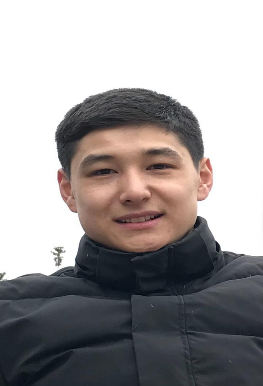 ТүйіндемеТүйіндеме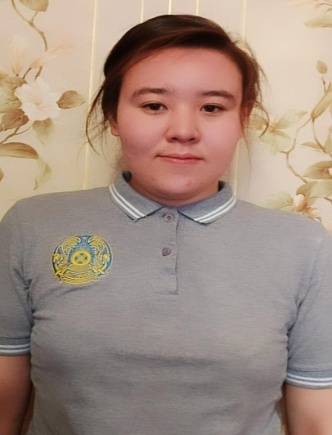 Махмутова Қаракөз БерікқызыМақсаты:Кәсібисаладапереспективтіжұмыстабу,өздағдыларымдыіскеасырыпжаңадағдыларға иеболу.Мақсаты:Кәсібисаладапереспективтіжұмыстабу,өздағдыларымдыіскеасырыпжаңадағдыларға иеболу.Позиция(лауазымы)Денешынықтырупәніоқытушысы,Волейболданжаттықтырушы.Өзітуралыжалпыақпарат:Жауапты,ұқыпты,кез-келгенортадатіл табысаалатын,дағдыларменжаңа білімдімеңгеруге жәнеүйренуге дайын.Позиция(лауазымы)Денешынықтырупәніоқытушысы,Волейболданжаттықтырушы.Өзітуралыжалпыақпарат:Жауапты,ұқыпты,кез-келгенортадатіл табысаалатын,дағдыларменжаңа білімдімеңгеруге жәнеүйренуге дайын.Жасы:21жасОтбасылықжағдайы:Тұрмыс құрмағанМекенжайы:Жамбыл облысы, Сарысуауданы ,Жаңатас қаласы3мөлтек,24 үй,пәтер21Жасы:21жасОтбасылықжағдайы:Тұрмыс құрмағанМекенжайы:Жамбыл облысы, Сарысуауданы ,Жаңатас қаласы3мөлтек,24 үй,пәтер21Телефон:+77785282417E-mail:karakoz082000@gmail.comТелефон:+77785282417E-mail:karakoz082000@gmail.comБілімі:2006-2017жж.Оқуорнының атауы:Жамбыл облысы,Сарысу ауланы,Жаңатас қаласы :Мұхтар Әуезов атындағы мектеп2017-2021жж.Оқуорныныңатауы:ҚазақспортжәнетуризмакадемиясыМамандығы:5В010800–(ДШЖс)Мамандандыру:ВолейболКәсібитәжірибемендағдылары: ----кәсіби білім ментәжірибе:Денешынықтырумұғалімінен2жылдықжұмыстәжірибесібар-жобаларға қатысу:активисткеқатысқан-ДКмеңгерудеңгейі:MicrosoftOfficeWord,Excel, PowerPoint, Internet.-шеттілін білу:Қазақша–анатілім,орысшаеркін меңгерген,ағылшынтіліжақсыҚосымшаақпарат:-жүргізуші куәлігініңсанаттары:-оңжекеқасиеттері:----белсенді,жауапты,өзгерістергетезбейімделу,тәртіпті,тезтілтабысаалатын,сыпайы, сенімді, стресскетөзімді,мақсатты,әділ.ТүйіндемеТүйіндеме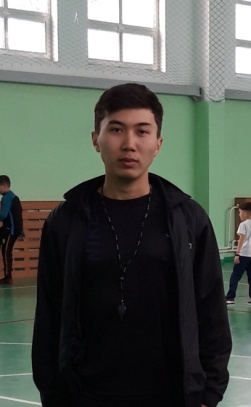 Лемісов Азамат Асхатұлы Мақсаты:Кәсібисаладапереспективтіжұмыстабу,өздағдыларымдыіскеасырыпжаңадағдыларға иеболу.Мақсаты:Кәсібисаладапереспективтіжұмыстабу,өздағдыларымдыіскеасырыпжаңадағдыларға иеболу.Позиция(лауазымы)Денешынықтырупәніоқытушысы,Волейболданжаттықтырушы.Өзітуралыжалпыақпарат:Жауапты,ұқыпты,кез-келгенортадатіл табысаалатын,дағдыларменжаңа білімдімеңгеруге жәнеүйренуге дайын.Позиция(лауазымы)Денешынықтырупәніоқытушысы,Волейболданжаттықтырушы.Өзітуралыжалпыақпарат:Жауапты,ұқыпты,кез-келгенортадатіл табысаалатын,дағдыларменжаңа білімдімеңгеруге жәнеүйренуге дайын.Жасы:23жасОтбасылықжағдайы:Үйленбеген.Мекенжайы:.Алматы қаласы,Медеу ауданы, Хан-Тенгри 2 үй.Жасы:23жасОтбасылықжағдайы:Үйленбеген.Мекенжайы:.Алматы қаласы,Медеу ауданы, Хан-Тенгри 2 үй.Телефон:+77074845172E-mail:Azamatlemisov@gmail.comТелефон:+77074845172E-mail:Azamatlemisov@gmail.comБілімі:2006-2017жж.Оқуорнының атауы:Алматы қаласы,172-ші жалпы білім беретін мектеп2017-2021жж.Оқуорныныңатауы:ҚазақспортжәнетуризмакадемиясыМамандығы:5В010800–(ДШЖс)Мамандандыру:еВолейболКәсібитәжірибемендағдылары: ----кәсіби білім ментәжірибе:Денешынықтырумұғалімінен2жылдықжұмыстәжірибесібар-жобаларға қатысу:----ДКмеңгерудеңгейі:MicrosoftOfficeWord,Excel, PowerPoint, Internet.-шеттілін білу:Қазақша–анатілім,орысшаеркін меңгерген,ағылшынтіліжақсыҚосымшаақпарат:-жүргізуші куәлігініңсанаттары:-оңжекеқасиеттері:----белсенді,жауапты,өзгерістергетезбейімделу,тәртіпті,тезтілтабысаалатын,сыпайы, сенімді, стресскетөзімді,мақсатты,әділ.ТүйіндемеТүйіндемеЖәнібекқызы АруханМақсаты:Кәсібисаладаперспективтіжұмыстабу,өздағдыларымдыіскеасырыпжаңадағдыларға иеболу.Мақсаты:Кәсібисаладаперспективтіжұмыстабу,өздағдыларымдыіскеасырыпжаңадағдыларға иеболу.Позиция(лауазымы)Денешынықтырупәніоқытушысы, Гандболданжаттықтырушы.Өзітуралыжалпыақпарат:Жауапты,ұқыпты,кез-келгенортадатіл табысаалу,дағдыларменжаңа білімдімеңгеруге жәнеүйренуге дайын.Позиция(лауазымы)Денешынықтырупәніоқытушысы, Гандболданжаттықтырушы.Өзітуралыжалпыақпарат:Жауапты,ұқыпты,кез-келгенортадатіл табысаалу,дағдыларменжаңа білімдімеңгеруге жәнеүйренуге дайын.Жасы:21жасОтбасылықжағдайы:Тұрмыс құрмағанМекенжайы:Алматы қаласы, Медеу ауданы, Грузин көшесі, үй №5.Жасы:21жасОтбасылықжағдайы:Тұрмыс құрмағанМекенжайы:Алматы қаласы, Медеу ауданы, Грузин көшесі, үй №5.Телефон:+7707-837-87-14E-mail:azhanibekkyzy@bk.ruТелефон:+7707-837-87-14E-mail:azhanibekkyzy@bk.ruБілімі:2006-2017жж.Оқуорнының атауы:Алматы облысы, Іле ауданы, Өтеген батыр кенті, Ажимуратова 12. №13 Мұқағали Мақатаев атындағы орта мектеп.2017-2021жж.Оқуорныныңатауы:Қазақспортжәнетуризмакадемиясы.Мамандығы:.5В010800–(ДШЖС)Мамандандыру:. ГандболКәсіби тәжірибемендағдылары: ----Кәсіби білім ментәжірибе:2013-2020 Спорт ойыншы, 2019 жылы 6 ай бойында спорт-секретарь, 2020- қазіргі күнге дейін спорт администраторы. -Жобаларға қатысу: Спорттық сайыстар жеңімпазы.-ДКмеңгерудеңгейі:MicrosoftOfficeWord,Excel, PowerPoint, Internet.-Шеттілін білу:Қазақша–анатілім,орысшаеркін меңгерген,ағылшынтіліжақсы.Қосымш ақпарат:-жүргізуші куәлігініңсанаттары:-Оңжекеқасиеттері:Белсенді,жауапты,өзгерістергетезбейімделу,тәртіпті,тезтілтабысаалатын,сыпайы, сенімді, стресскетөзімді,мақсатты,әділ.ТүйіндемеТүйіндеме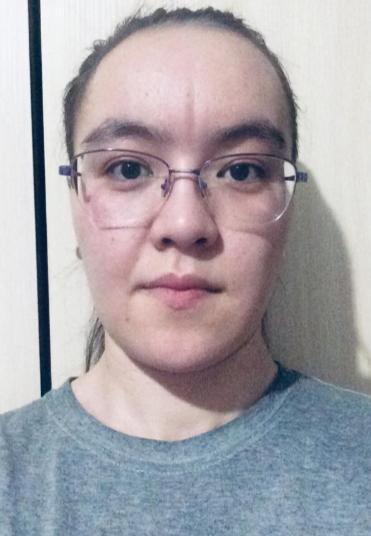 ХаленАйгерімӨміртайқызыМақсаты:Кәсібисаладапереспективтіжұмыстабу,өздағдыларымдыіскеасырыпжаңадағдыларға иеболу.Мақсаты:Кәсібисаладапереспективтіжұмыстабу,өздағдыларымдыіскеасырыпжаңадағдыларға иеболу.Позиция(лауазымы)Денешынықтырупәніоқытушысы,Регбиденжаттықтырушы.Өзітуралыжалпыақпарат:Жауапты,ұқыпты,кез-келгенортадатіл табысаалатын,дағдыларменжаңа білімдімеңгеруге жәнеүйренуге дайын.Позиция(лауазымы)Денешынықтырупәніоқытушысы,Регбиденжаттықтырушы.Өзітуралыжалпыақпарат:Жауапты,ұқыпты,кез-келгенортадатіл табысаалатын,дағдыларменжаңа білімдімеңгеруге жәнеүйренуге дайын.Жасы:21жасОтбасылықжағдайы:Тұрмыс құрмағанМекенжайы:Алматы обл, Іле ауданы, Көкқайнар ауылы, Жандосова 32б.Жасы:21жасОтбасылықжағдайы:Тұрмыс құрмағанМекенжайы:Алматы обл, Іле ауданы, Көкқайнар ауылы, Жандосова 32б.Телефон:+77472190669E-mail:aigeryumu@gmail.comТелефон:+77472190669E-mail:aigeryumu@gmail.comБілімі:2006-2013жж.2013-2017жж.Оқуорнының атауы:Алматы обл, Талдықорған қаласы, Н.Островский №8 орта мектеп Алматы обл, Талдықорған қаласы,ДЮСШ2017-2021жж.Оқуорныныңатауы:ҚазақспортжәнетуризмакадемиясыМамандығы:5В010800–(ДШЖс)Мамандандыру:еРегбиКәсібитәжірибемендағдылары: ----кәсіби білім ментәжірибе:Денешынықтырумұғалімінен2жылдықжұмыстәжірибесібар-жобаларға қатысу:----ДКмеңгерудеңгейі:MicrosoftOfficeWord,Excel, PowerPoint, Internet.-шеттілін білу:Қазақша–анатілім,орысшаеркін меңгерген,ағылшынтіліжақсыҚосымшаақпарат:-жүргізуші куәлігініңсанаттары:-оңжекеқасиеттері:----белсенді,жауапты,өзгерістергетезбейімделу,тәртіпті,тезтілтабысаалатын,сыпайы, сенімді, стресскетөзімді,мақсатты,әділ.